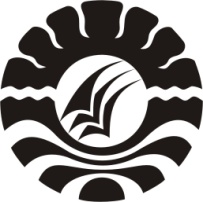 SKRIPSIPENINGKATAN KREATIVITAS MELALUI KEGIATAN BERMAIN KOLASE PADA ANAK DI TAMAN KANAK-KANAK RIA MEKAR KABUPATEN GOWA KASMAWATI
 PROGRAM STUDI PENDIDIKAN GURU PENDIDIKAN ANAK USIA DINIFAKULTAS ILMU PENDIDIKAN
UNIVERSITAS NEGERI MAKASSAR
2014KEMENTRIAN PENDIDIKAN DAN KEBUDAYAANUNIVERSITAS NEGERI MAKASSAR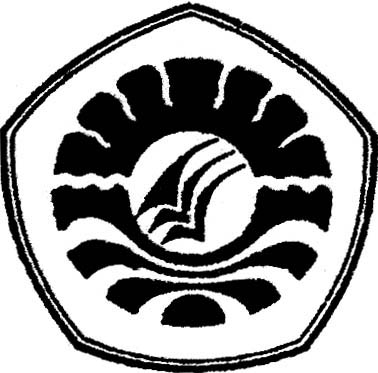 FAKULTAS ILMU PENDIDIKANPROGRAM STUDI PENDIDIKAN GURU PENDIDIKAN ANAK USIA DINIKampus FIP UNM Jl. Tamalate I Tidung Makassar Tlp. 888076 Fax (0411) 884457PERSETUJUAN PEMBIMBINGLaporan e-TA Judul : 	Peningkatan Kreativitas Melalui Kegiatan Bermain Kolase Pada Anak di Taman Kanak-Kanak Ria Mekar Kabupaten Gowa Atas Nama : Nama	: KASMAWATINIM 	: 114 924 0047Jurusan/ Prodi 	: Pendidikan Guru Pendidikan Anak Usia DiniFakultas 	: Ilmu Pendidikan Setelah diperiksa dan diteliti, naskah proposal ini telah memenuhi syarat untuk diseminarkan. Makassar,   September 2013Pembimbing I 						Pembimbing IIDr. Parwoto, M.Pd		    			Herman, S.Pd, M.PdNIP. 19610213 198702 1 001    			NIP. 19830429 200812 1 0072MengetahuiKetua Program Studi PGPAUD FIP UNMDra. Sri Sofiani, M.PdNIP. 19530202 198010 2 001DAFTAR ISIHalamanHALAMAN SAMPUL 		iHALAMAN PERSETUJUAN PEMBIMBING 		iiDAFTAR ISI 		iiiBAB  I	PENDAHULUAN Latar Belakang Masalah 		1Rumusan Masalah 		4Tujuan Penelitian 		4Manfaat Penelitian 		5BAB  II	TINJAUAN PUSTAKA, KERANGKA PIKIR, DAN HIPOTESIS TINDAKAN Tinjauan Pustaka 		6Tinjauan Tentang Kreativitas		6Karya Seni dengan Media Bahan Bekas		11Kerangka Pikir 		17Hipotesis		19BAB  III	METODE PENELITIAN Pendekatan dan Jenis Penelitian 		19Fokus Penelitian		19Setting dan Subyek Penelitian 		21Prosedur Pelaksanaan Penelitian 		21Tehnik dan Prosedur Pengumpulan Data 		26Tehnik Analisis Data dan Standar Pencapaian		27Jadwal Penelitian 		28DAFTAR PUSTAKA 		29